(For the Post of A.P. on Lecture Basis)Name(As per Matric Certificate):______________________________Father& Mother’s Name(As in Matric certificate): _________________________Husband’s Name(if married): ______________________________Date of Birth(As per Matric Certificate): ______________________________Communication Address: _________________________________________________________Contact No.______________WhatsApp No.________________ Email ID__________________Educational Qualifications(Starting from Highest up to Matric) (Attach self-attested copies)Relevant Experience(Starting form present posting) (Attach self-attested copies)Extra-Curricular Activities (Attach self-attested copies) (You may add rows/attach extra sheet, if required)Co-Curricular Activities(Attach self-attested copies) (You may add rows/attach extra sheet, if required)Publications(also attach list as per below format along with self-attested first page of all Publication/s)6.    Any other achievements_______________________________________________________I,______________ s-d-w/o Sh________________, hereby declare that all the statements/particulars furnished in this application are true, complete and correct to the best of my knowledge and belief. I also declare and fully understand that in the event of any information furnished being found false or incorrect at any stage, my application/candidature is liable to be summarily rejected at any stage and if I am already appointed, my services are liable to be terminated without any notice.Place:Dated:						Signature of ApplicantPhoto SNNAME OF DEGREE/ DURATIONNAME OF COLLEGENAME OF UNIVERSITYMON/YR of Passing% MarksProof attached (Y/N)(Page no)SNNAME OF DEGREE/ DURATIONNAME OF COLLEGENAME OF UNIVERSITYMON/YR of PassingCGPA& Multi Factor/Equi. MarksProof attached (Y/N)(Page no)12345SNDesignationRegular/Adhoc/HourlyOrganization/InstituteStart DateEnd DateDurationDurationDurationProof attached (Y/N)(Page no)SNDesignationRegular/Adhoc/HourlyOrganization/InstituteStart DateEnd DateYMDProof attached (Y/N)(Page no) 1 2 3 4 5TOTAL EXPERIENCE = TOTAL EXPERIENCE = TOTAL EXPERIENCE = TOTAL EXPERIENCE = TOTAL EXPERIENCE = TOTAL EXPERIENCE = SNNAME/TYPE OF ACTIVITYLEVEL/ POSITIONYEAR &DURATIONProof attached (Y/N), if Yes at(Page no)1.2.3.4.SNNAME/TYPE OF ACTIVITYLEVEL / POSITIONYEAR &DURATIONProof attached (Y/N), if Yes at(Page no)1.2.3.4.Journals / ConferencesTotal PublicationName of Journal / Conference(In case of Journal; Whether in UGC CARE /SCOPUS/ SCI/ PEER Reviewed Journal)Description of Journal/ConfDescription of Journal/ConfProof attached (Y/N), if Yes at(Page no)Journals / ConferencesTotal PublicationName of Journal / Conference(In case of Journal; Whether in UGC CARE /SCOPUS/ SCI/ PEER Reviewed Journal)Journal Vol/ Issue/ ISSNName/Venue/Date of ConfProof attached (Y/N), if Yes at(Page no)Int’l JournalNational JournalInt’l ConferenceNat’ Conference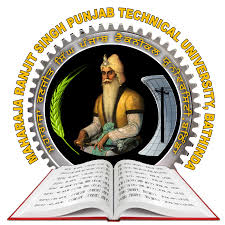 